Additional materialAppendix ATable A1. Number of pixels used to generate population percentile surface distance projection images.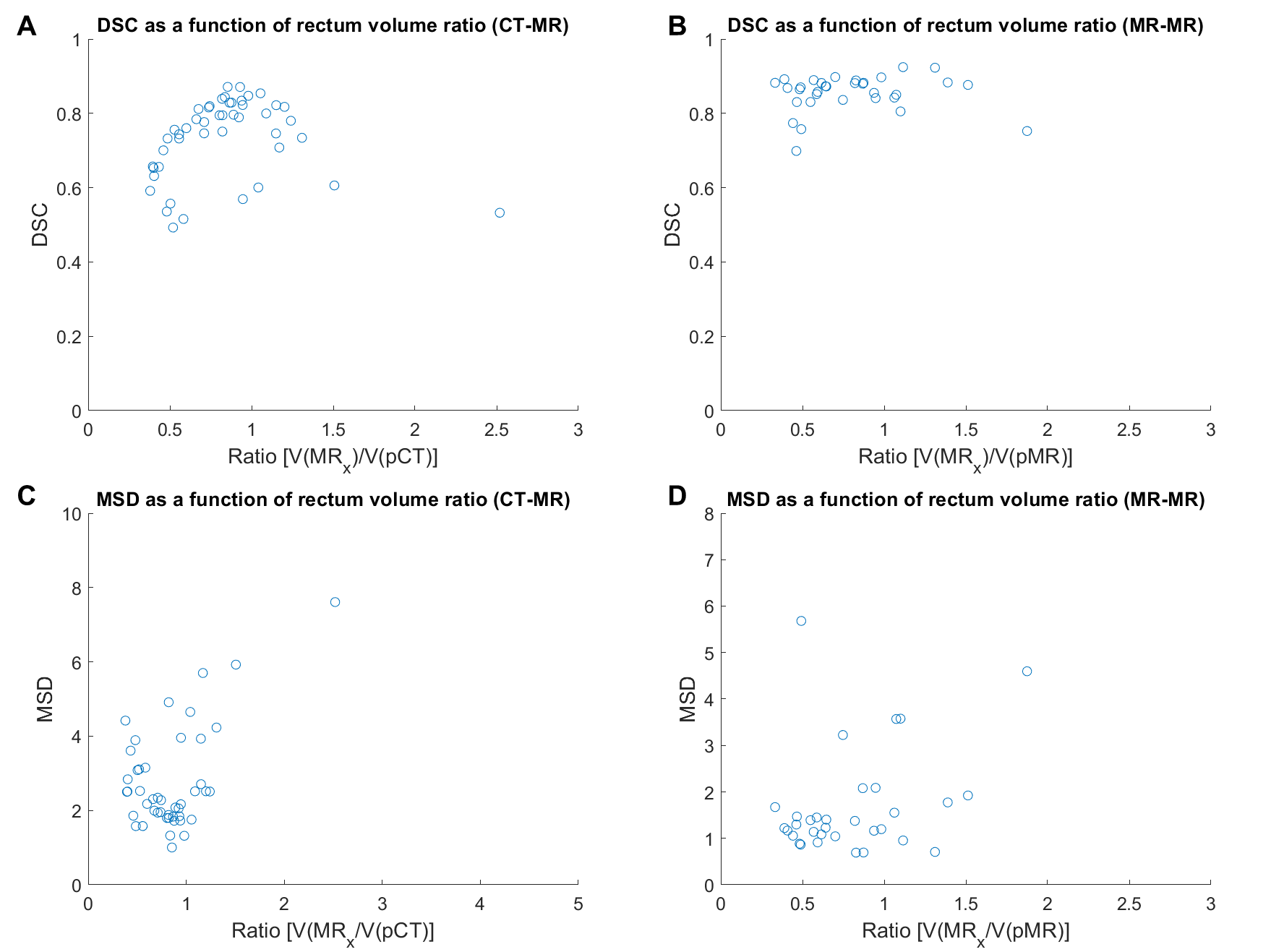 Figure A1. DSC and MSD plotted against the ratio of ground truth rectum volumes of planning images and the image of the day.Appendix BCTV56 projection image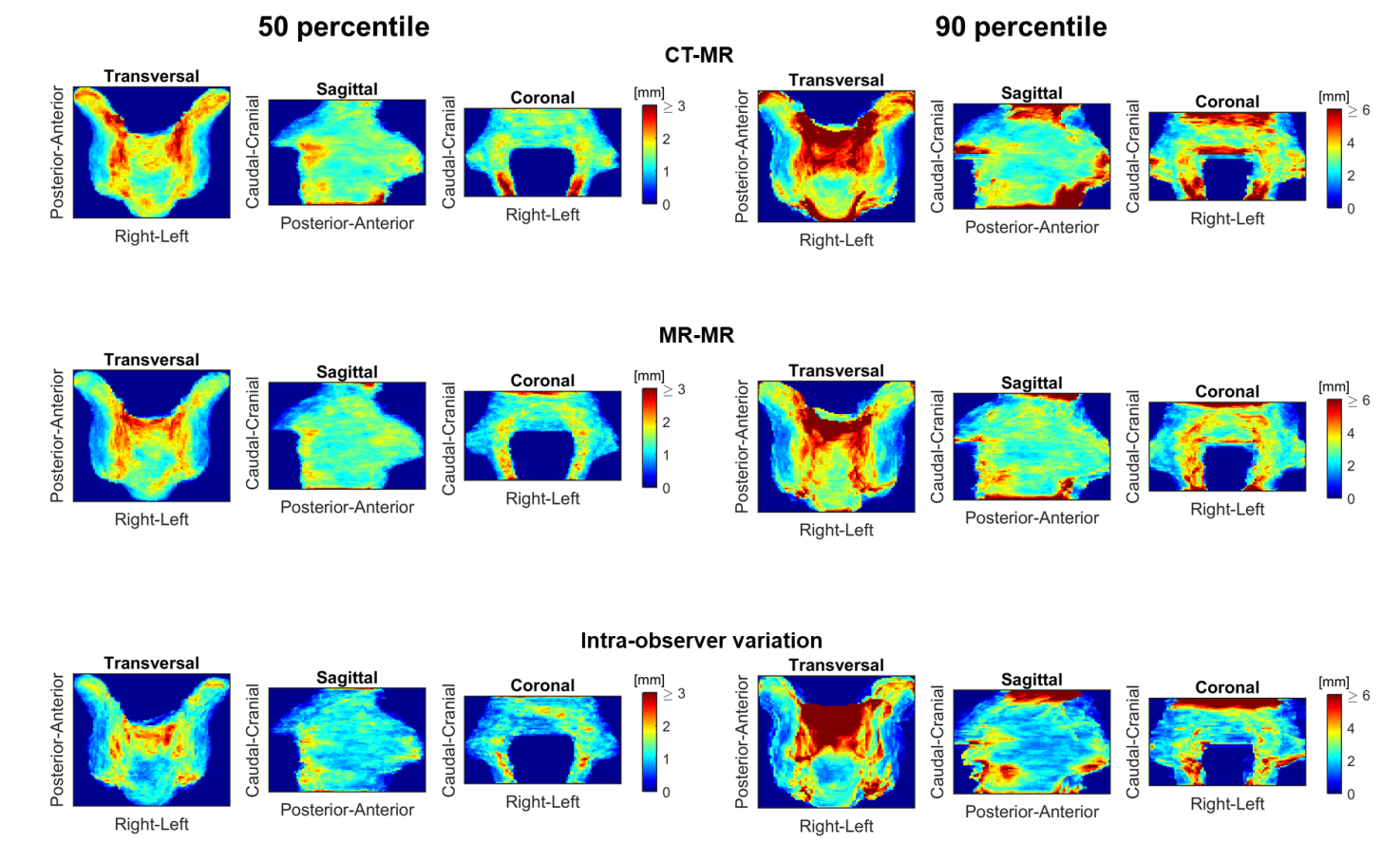 Figure B1. 50 and 90 percentile surface distance projection images for CTV56 based on CT-MR and MR-MR registrations as well as the intra-observer variation.Seminal vesicles projection image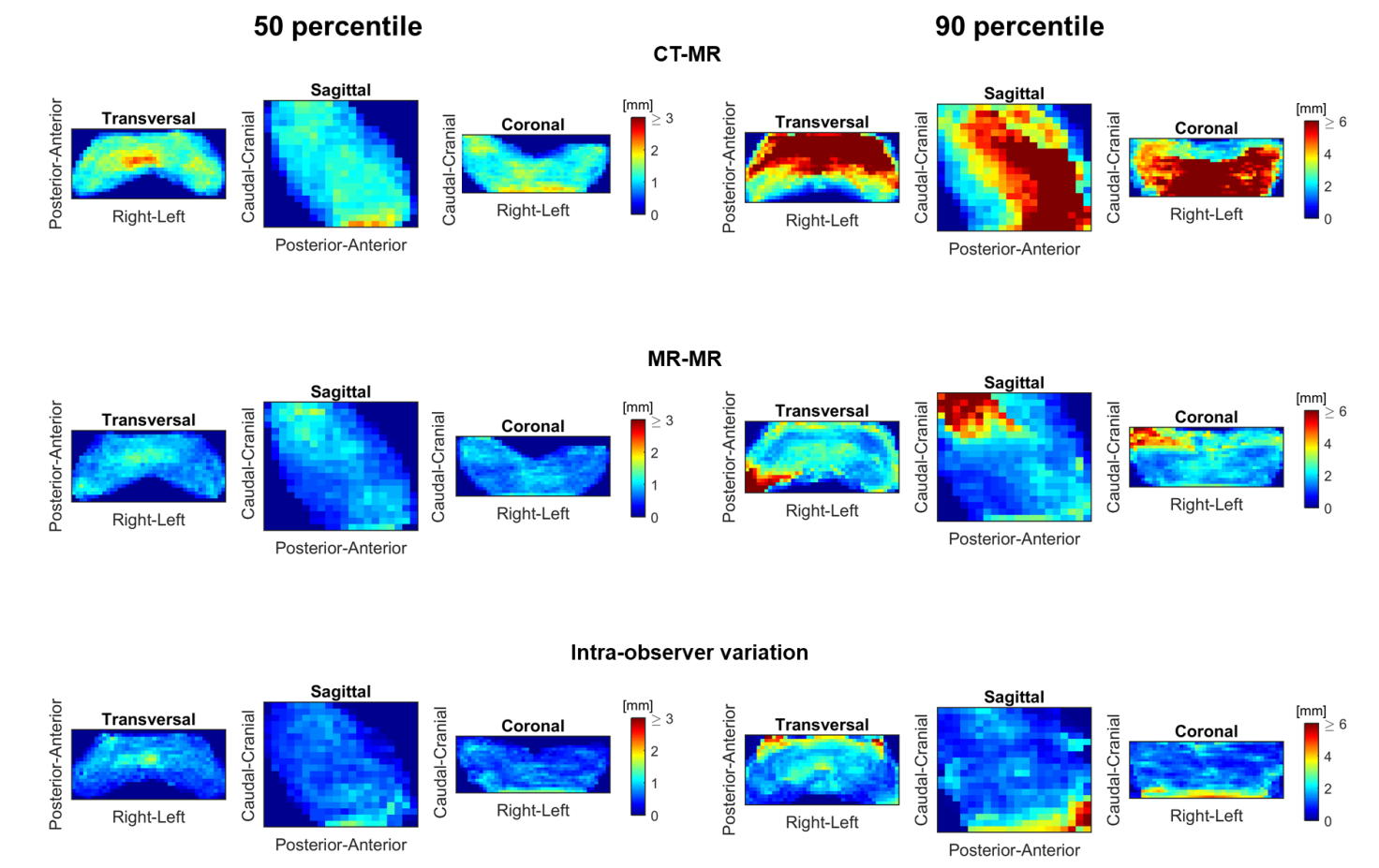 Figure B2. 50 and 90 percentile surface distance projection images for SV based on CT-MR and MR-MR registrations as well as the intra-observer variation.Bladder projection image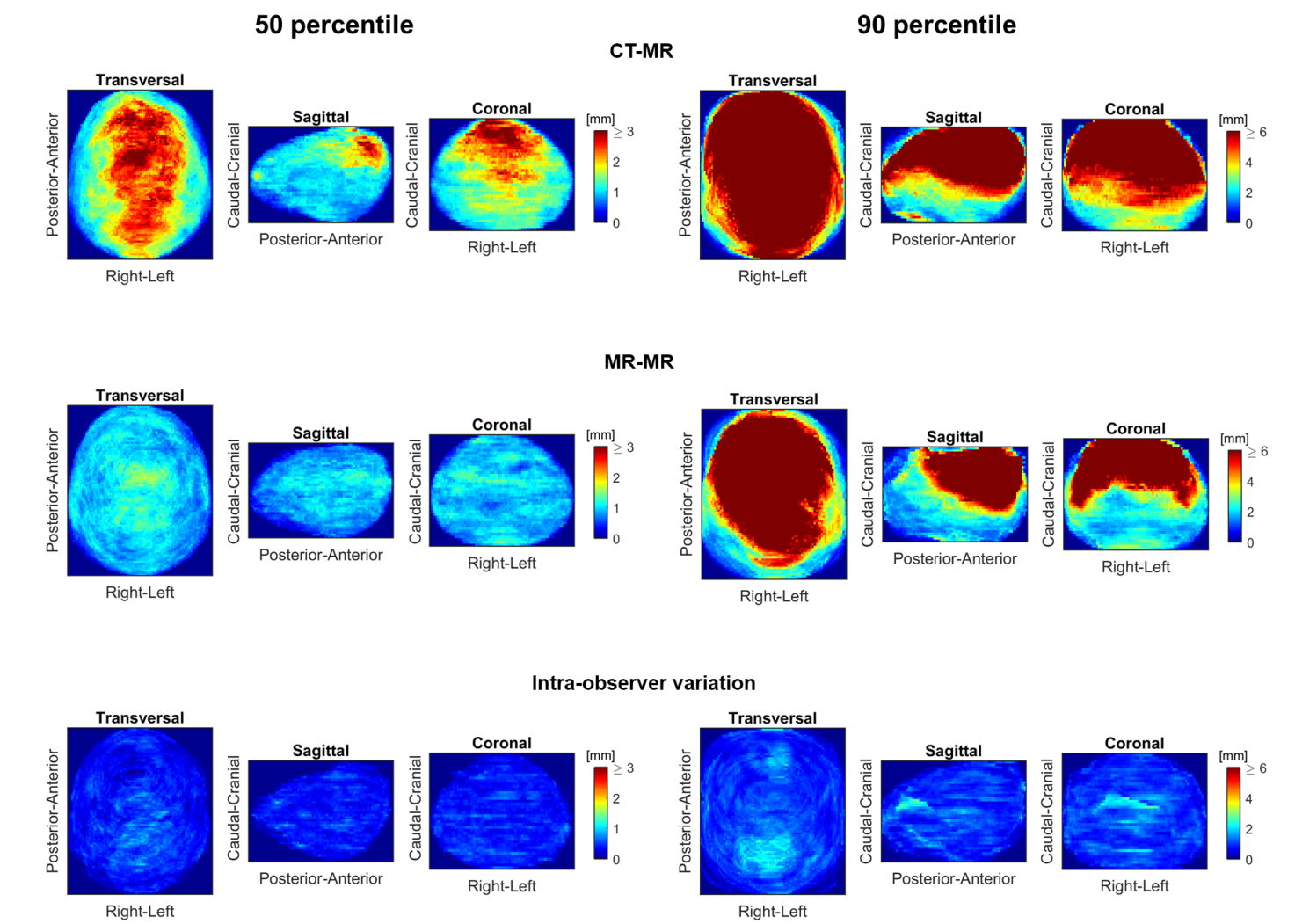 Figure B3. 50 and 90 percentile surface distance projection images for bladder based on CT-MR and MR-MR registrations as well as the intra-observer variation.Right femoral head projection image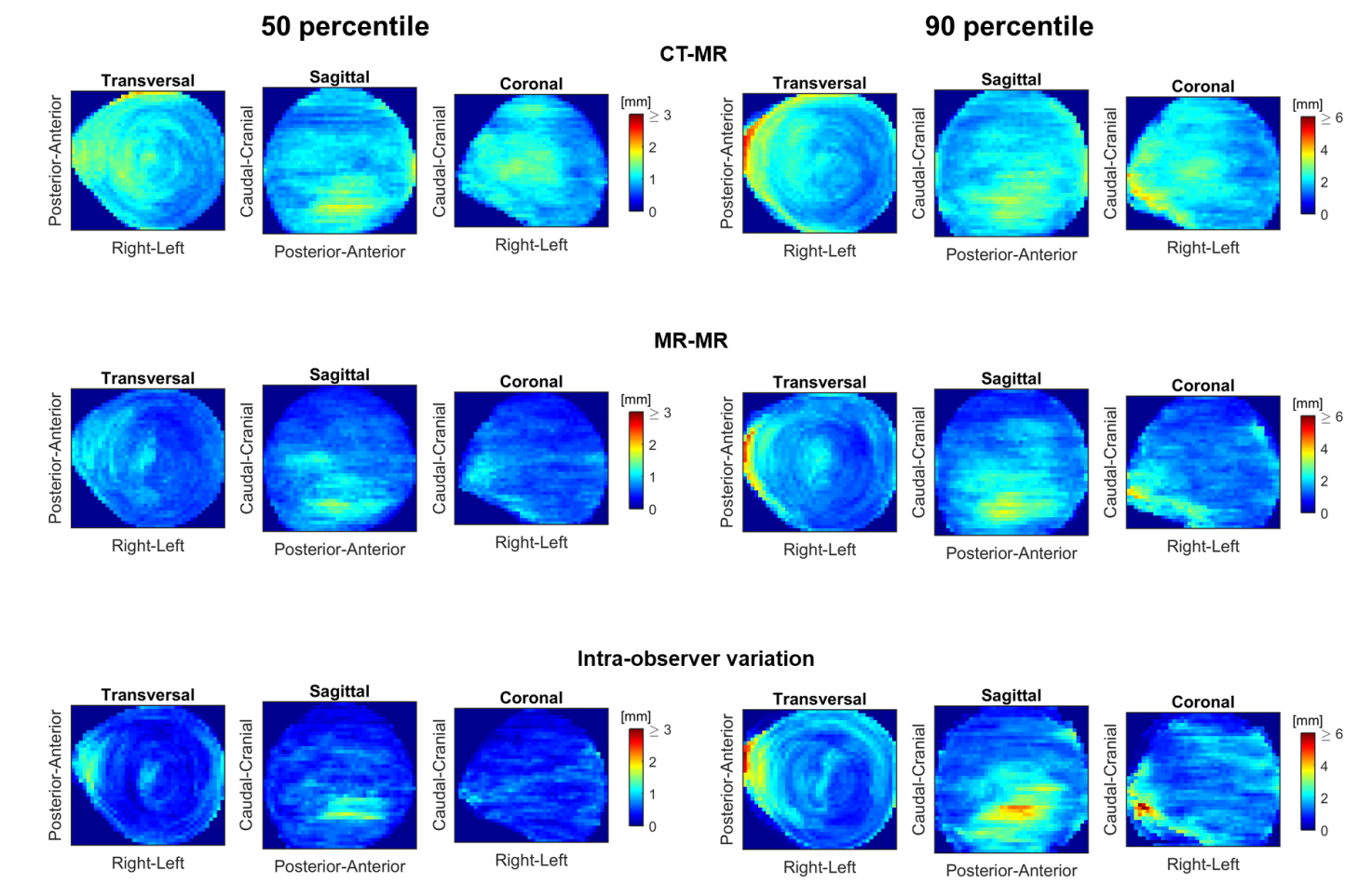 Figure B4. 50 and 90 percentile surface distance projection images for right femoral head based on CT-MR and MR-MR registrations as well as the intra-observer variation.Left femoral head projection image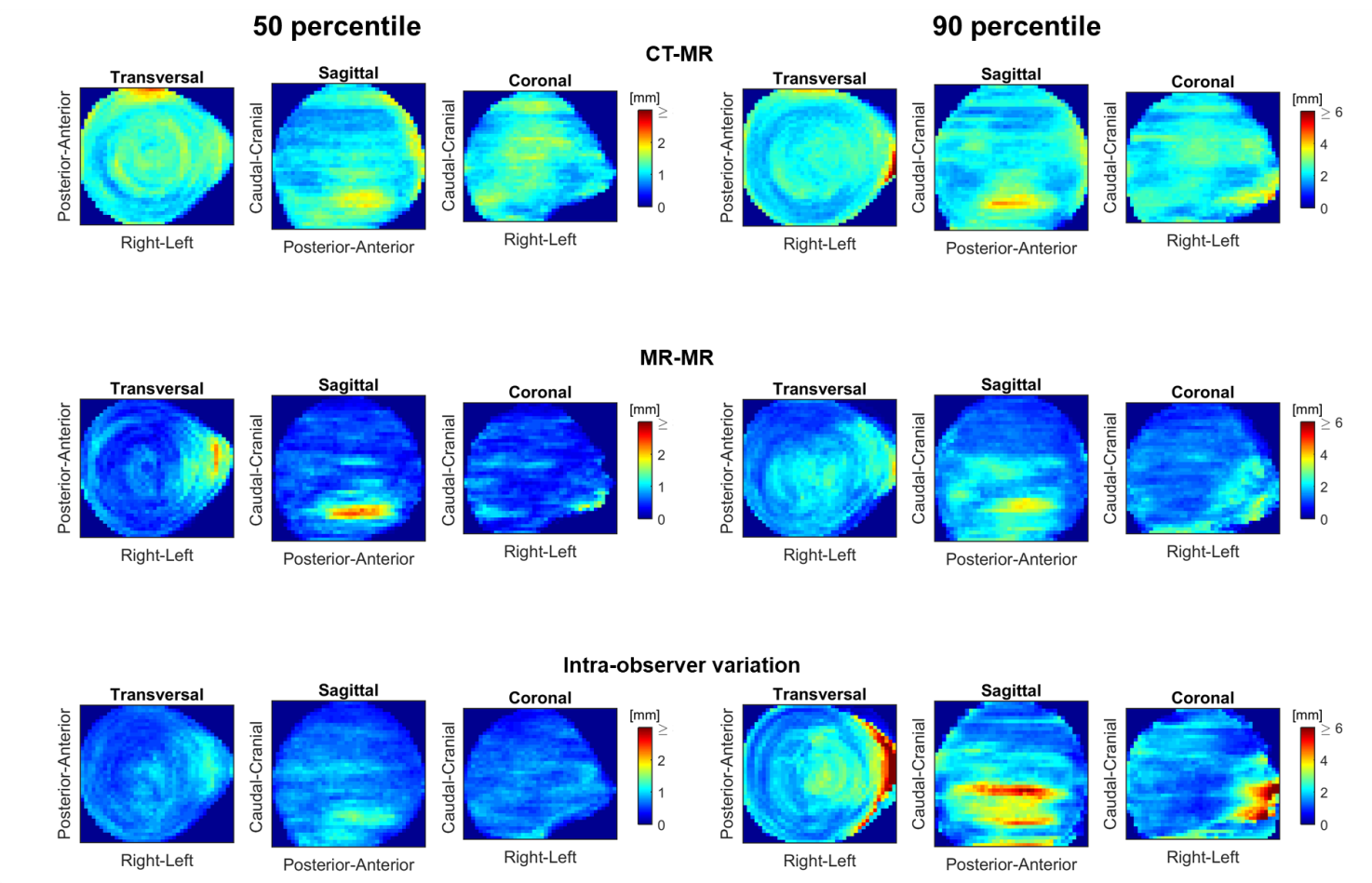 Figure B5. 50 and 90 percentile surface distance projection images for left femoral head based on CT-MR and MR-MR registrations as well as the intra-observer variation.         Penile Bulb projection image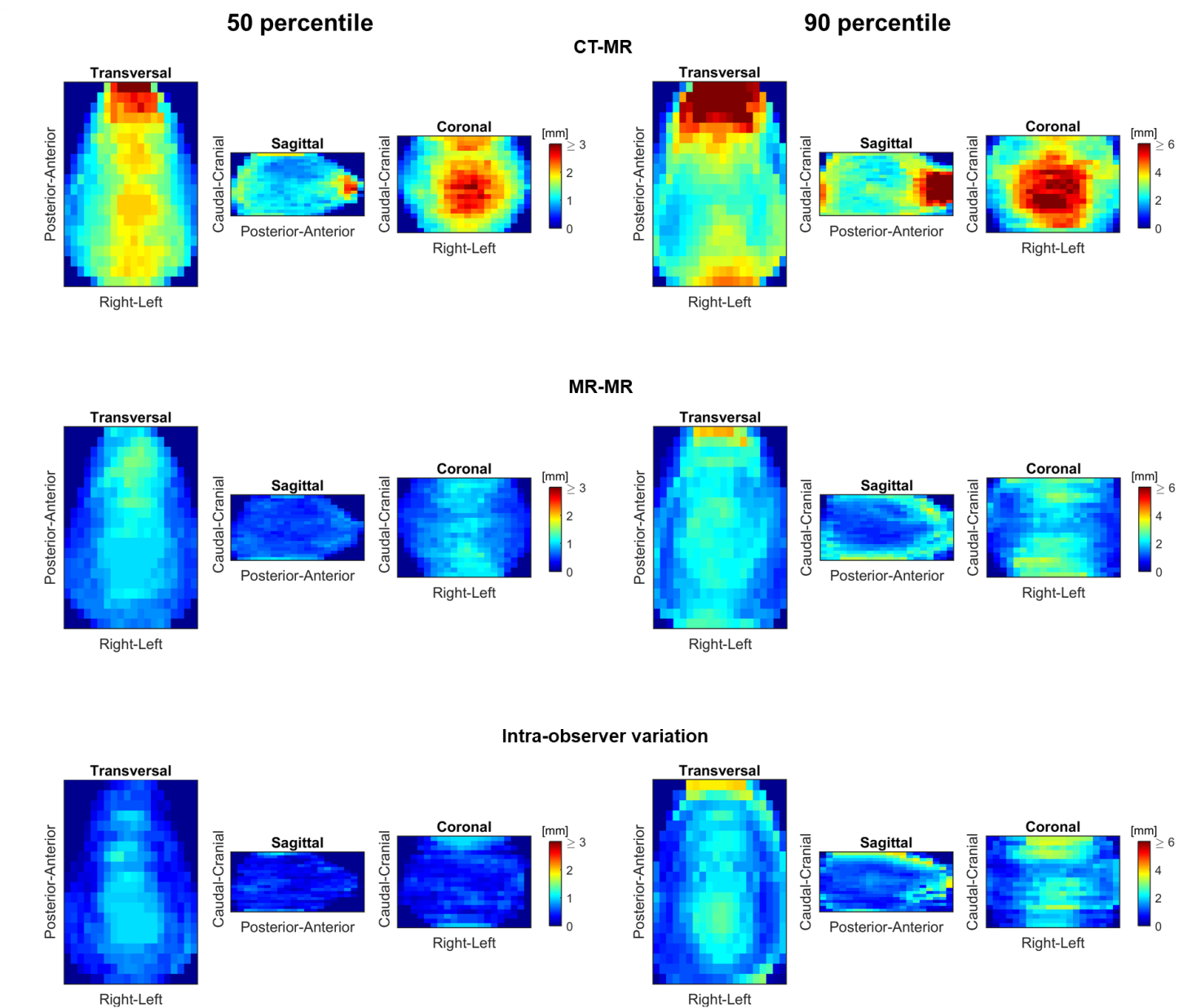 Figure B6.  50 and 90 percentile surface distance projection images for penile bulb based on CT-MR and MR-MR registrations as well as the intra-observer variation.Number of pixelsNumber of pixelsNumber of pixelsNumber of pixelsLeft-rightCaudal-cranialAnterior-posteriorProstate404040SV402020CTV56808080Rectum408040Bladder804080R Femoral Head404040L Femoral Head404040Penile Bulb202020